코리안리 경력직 입사지원서업무 경력사항※ 하단의 업무별 ‘경력기간’ 및 ‘업무내용’을 상세히 기술※ 해당없는 업무의 경우 우측 ‘해당없음’ 클릭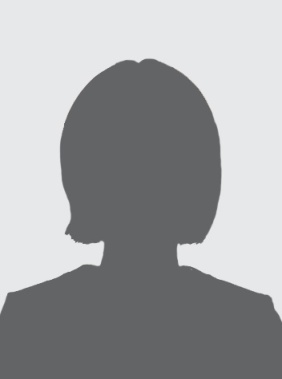 이름OOO성별남/여생년월일YYYY-MM-DD만 나이00휴대폰010-0000-0000E - mail주소학력사항                                                                                                (필요시 행 추가)학력사항                                                                                                (필요시 행 추가)학력사항                                                                                                (필요시 행 추가)학력사항                                                                                                (필요시 행 추가)학력사항                                                                                                (필요시 행 추가)학력사항                                                                                                (필요시 행 추가)재학기간재학기간재학기간학교명전공이중/부전공YYYY-MM ~ YYYY-MMYYYY-MM ~ YYYY-MMYYYY-MM ~ YYYY-MMOO대학교 OO학과YYYY-MM ~ YYYY-MMYYYY-MM ~ YYYY-MMYYYY-MM ~ YYYY-MMOO대학원OO학과경력사항                                                                                                (필요시 행 추가)경력사항                                                                                                (필요시 행 추가)경력사항                                                                                                (필요시 행 추가)경력사항                                                                                                (필요시 행 추가)경력사항                                                                                                (필요시 행 추가)경력사항                                                                                                (필요시 행 추가)경력사항                                                                                                (필요시 행 추가)기간기간기간회사명직위담당업무담당업무YYYY-MM ~ YYYY-MMYYYY-MM ~ YYYY-MMYYYY-MM ~ YYYY-MMYYYY-MM ~ YYYY-MMYYYY-MM ~ YYYY-MMYYYY-MM ~ YYYY-MMYYYY-MM ~ YYYY-MMYYYY-MM ~ YYYY-MMYYYY-MM ~ YYYY-MM자격증 및 어학점수                                                                                      (필요시 행 추가)자격증 및 어학점수                                                                                      (필요시 행 추가)자격증 및 어학점수                                                                                      (필요시 행 추가)자격증 및 어학점수                                                                                      (필요시 행 추가)자격증 및 어학점수                                                                                      (필요시 행 추가)자격증 및 어학점수                                                                                      (필요시 행 추가)자격증 및 어학점수                                                                                      (필요시 행 추가)취득년월취득년월취득년월자격증명점수/등급비 고비 고YYYY-MMYYYY-MMYYYY-MM예) TOEIC800YYYY-MMYYYY-MMYYYY-MM연봉사항연봉사항연봉사항연봉사항연봉사항연봉사항연봉사항연봉사항현재연봉 : O,OOO만원현재연봉 : O,OOO만원현재연봉 : O,OOO만원현재연봉 : O,OOO만원현재연봉 : O,OOO만원현재연봉 : O,OOO만원현재연봉 : O,OOO만원현재연봉 : O,OOO만원희망연봉 : O,OOO만원희망연봉 : O,OOO만원희망연봉 : O,OOO만원희망연봉 : O,OOO만원희망연봉 : O,OOO만원희망연봉 : O,OOO만원희망연봉 : O,OOO만원희망연봉 : O,OOO만원병역사항병역사항병역사항병역사항병역사항병역사항병역사항병역사항복무기간복무기간군별 / 계급 (만기전역 여부)군별 / 계급 (만기전역 여부)군별 / 계급 (만기전역 여부)미필사유미필사유미필사유YYYY-MM ~ YYYY-MMYYYY-MM ~ YYYY-MM예) 육군 병장 만기전역예) 육군 병장 만기전역예) 육군 병장 만기전역기타 우대사항                                                                                              (해당시 작성)기타 우대사항                                                                                              (해당시 작성)기타 우대사항                                                                                              (해당시 작성)기타 우대사항                                                                                              (해당시 작성)기타 우대사항                                                                                              (해당시 작성)기타 우대사항                                                                                              (해당시 작성)기타 우대사항                                                                                              (해당시 작성)기타 우대사항                                                                                              (해당시 작성)취업지원대상자국가유공자 등 과의 관계 : 국가유공자 등 과의 관계 : 국가유공자 등 과의 관계 : 국가유공자 등 과의 관계 : 담당 보훈처 :담당 보훈처 :담당 보훈처 :장애인장애유형 : 장애유형 : 장애유형 : 장애유형 : 장애정도 (중증/경증) : 장애정도 (중증/경증) : 장애정도 (중증/경증) : 중개사 등 보험업종 정청산 관련 경력 (2년 이상)                                       해당없음 (맑은 고딕 10pt. 작성)영문 이메일 독해작성 능력, 기본적인 영어 의사소통 능력                               해당없음  이직 및 지원동기 (맑은 고딕 10pt. 작성)업무상 장/단점 